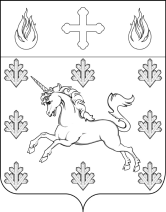 СОВЕТ ДЕПУТАТОВ ПОСЕЛЕНИЯ СОСЕНСКОЕРЕШЕНИЕ  23 января 2014 года  № 7/6О внесении изменений в Решение Совета депутатов поселения Сосенское от 24.12.2013 № 6/4 «Об утверждении Положения «О муниципальной службе в поселении Сосенское»          Руководствуясь Федеральными законами от 06.10.2003 N 131-ФЗ "Об общих принципах организации местного самоуправления в Российской Федерации", от 02.03.2007 N 25-ФЗ "О муниципальной службе в Российской Федерации", Законом города  Москвы от 22.10.2008 N 50 "О муниципальной службе в городе Москве",  Уставом поселения Сосенское, в целях упорядочения нормативно-правового регулирования муниципальной службы в поселении Сосенское и приведения в соответствие и единство с законодательством города Москвы,Совет депутатов поселения Сосенское решил:Внести изменения в Приложение к Решению Совета депутатов поселения Сосенское от 24.12.2013  № 6/4 «Об утверждении Положения «О муниципальной службе в поселении Сосенское»,  изложив статью 5 Положения «О муниципальной службе в поселении Сосенское» в новой редакции: «Финансирование муниципальной службы осуществляется за счет средств бюджета поселения Сосенское в городе Москве».Настоящее решение вступает в силу с момента опубликования.Опубликовать настоящее решение в газете «Сосенские вести» и разместить на официальном сайте органов местного самоуправления поселения Сосенское в сети Интернет.Контроль за исполнением настоящего решения возложить на главу администрации поселения Сосенское Фролова Н.Н.Глава поселения Сосенское					                В.М. Долженков